Bölümümüzün Değerli Öğretim Üyeleri,Danışmanın öğrenciyi değerlendirme anketi, Bölümümüzde eğitim ve öğretimin kalitesini yükseltmek amacıyla yürütülen değerlendirme çalışmalarının bir parçası olarak Bölüm Danışmanlık hizmetlerinin geliştirilmesi için hazırlanmıştır. Değerli katkılarınız için teşekkür ederiz.Dear Academic Members of Our Department,Questionnaire for Evaluation of the Student (By the Advisor) is prepared to improve academic consultancy service as a part of evaluation studies conducted to improve the quality of education and teaching in our department. Thank you for your valuable contributions.BÖLÜM BAŞKANLIĞI / HEAD OF DEPARTMENTÖnemli Not: Formları, ekleme-çıkarma dönemi sonuna kadar değerlendirerek, Danışman Dosyanızda saklayınız.Important Note: Evaluate the forms till the end of the add-drop period, then keep them in your Advisory File.ÖĞRENCİ HAKKINDA EKLEMEK İSTEDİĞİNİZ DİĞER GÖRÜŞLERİNİZ VARSA, AŞAĞIYA KISACA YAZINIZ.IF YOU HAVE ANY OTHER OPINION ABOUT THE STUDENT, BRIEFLY WRITE DOWN BELOW.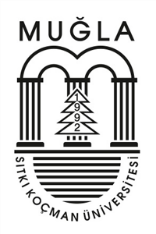 MUĞLA SITKI KOÇMAN ÜNIVERSITESİ /MUĞLA SITKI KOÇMAN UNIVERSITYMÜHENDİSLİK FAKÜLTESİ / FACULTY OF ENGINEERINGİNŞAAT MÜHENDİSLİĞİ BÖLÜMÜ / DEPARTMENT OF CIVIL ENGINEERINGDANIŞMANIN ÖĞRENCİYİ DEĞERLENDİRME ANKETİQUESTIONNAIRE FOR EVALUATION OF THE STUDENT BY THE ADVISORDeğerlendirme TarihiEvaluation DateÖğretim DönemiEducation Period201……. – 201…….  / Güz (Fall) – Bahar (Spring)Öğrencinin Adı SoyadıName SurnameÖğrencinin NumarasıStudent’s Name SurnameÖğrencinin DanışmanıStudent’s AdvisorÖĞRENCİNİZ VE İLETİŞİMİZ HAKKINDAABOUT YOUR STUDENT AND YOUR COMMUNICATIONÖĞRENCİNİZ VE İLETİŞİMİZ HAKKINDAABOUT YOUR STUDENT AND YOUR COMMUNICATIONDeğerlendirme
EvaluationDeğerlendirme
EvaluationDeğerlendirme
EvaluationDeğerlendirme
Evaluation1. Fikrim yok 2. Zayıf/Azaldı 3. Orta/Değişmedi 4. İyi/Arttı1. No idea 2. Weak/Decreased 3. Medium/Not Changed 4. Good/Increased1. Fikrim yok 2. Zayıf/Azaldı 3. Orta/Değişmedi 4. İyi/Arttı1. No idea 2. Weak/Decreased 3. Medium/Not Changed 4. Good/Increased12341Öğrencinin Bölüm Müfredatı ve Lisans Yönetmeliği ile ilgili bilgisi ne seviyededir?What is the student’s level of knowledge about the Curriculum and Undergraduate Regulation?2Öğrenci derslerini seçerken size ne sıklıkta danışıyor?How often does the student consult you while selecting his/her courses?3Öğrenci sizinle rahat iletişim kurabiliyor mu?Does the student communicate with you comfortably?4Bir dönem sonunda öğrencinin not ortalamasında bir değişiklik oldu mu?Has the student’s GPA changed at the end of the semester?